Year 12 Geography HW‘Pro-Natalist’ Population Policies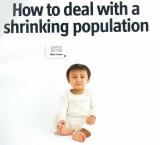 Use the articles and videos on Adorngeo about Singapore and other countries to answer these IB- style questions. For all three parts, quote examples to support your arguments!Suggest some social, economic and political reasons why some countries may wish to promote high population growth. Write in full sentences, but use the three types of reasons – social, economic and political - as the basis for three clear-cut paragraphs. Give them sub-headings too.  What policies has the Singapore government used to encourage higher birth rates? Make a list and explain each of the policies/ strategiesHas the pro-natalist policy been successful? Think about the degree of success and the implications for the future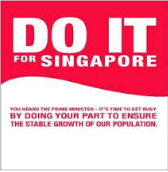 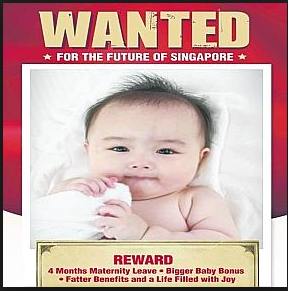 